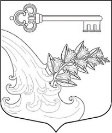 АДМИНИСТРАЦИЯ УЛЬЯНОВСКОГО ГОРОДСКОГО ПОСЕЛЕНИЯ ТОСНЕНСКОГО РАЙОНА ЛЕНИНГРАДСКОЙ ОБЛАСТИПОСТАНОВЛЕНИЕОб утверждении муниципальной программы «Развитие и поддержка субъектов малого исреднего предпринимательства на территории Ульяновского городского поселения Тосненского района Ленинградской области на 2023-2026 годы»	В соответствии с Федеральным законом от 06.10.2003 № 131-ФЗ «Об общих принципах организации местного самоуправления в Российской Федерации», Федеральным законом от 24.07.2007 № 209-ФЗ «О развитии малого и среднего предпринимательства в Российской Федерации»,  постановлением администрации Ульяновского городского поселения от 08.10.2021 № 811 «Об утверждении перечня муниципальных программ муниципального образования Ульяновское городское поселение Тосненского района Ленинградской области» (в ред. от 20.09.2021 № 932), постановлением администрации Ульяновского городского поселения от 03.10.2022 № 974 «Об утверждении порядка разработки, утверждения, реализации и оценки эффективности муниципальных программ Ульяновского городского поселения Тосненского района Ленинградской области»  ПОСТАНОВЛЯЮ:	1. Утвердить муниципальную программу «Развитие и поддержка субъектов малого и среднего предпринимательства на территории Ульяновского городского поселения Тосненского района Ленинградской области на 2018-2022 годы», согласно приложению к настоящему постановлению.	2. Опубликовать настоящее постановление в газете «Тосненский вестник» и разместить на официальном сайте администрации www.admsablino.ru.3.    Настоящее постановление вступает в силу со дня официального опубликования.	4.    Контроль за исполнением постановления оставляю за собой.Глава администрации                                                                   К.И. КамалетдиновПриложениек постановлению администрации Ульяновского городского поселения Тосненского района Ленинградской области от 20.10.2022 № 1086УТВЕРЖДЕНАпостановлением администрации Ульяновского городского поселения Тосненского района Ленинградской области от 20.10.2022 № 1086МУНИЦИПАЛЬНАЯ ПРОГРАММА«Развитие и поддержка субъектов малого исреднего предпринимательства на территории Ульяновского городского поселения Тосненского района Ленинградской области на 2023-2026 годы»ПАСПОРТ МУНИЦИПАЛЬНОЙ ПРОГРАММЫI. Характеристика проблем, на решение которых направлена муниципальная программа, и оценка сложившейся ситуации.Малый и средний бизнес — это неотъемлемая часть экономики Ульяновского городского поселения Тосненского района. Он играет большую роль в улучшении социально-экономической ситуации, обеспечении занятости населения, формировании конкурентной среды. Несмотря на устойчивое положение малых и средних предприятий, проблем, сдерживающих их развитие, еще достаточно. Это и сложность доступа к финансовым ресурсам, особенно для начинающих предпринимателей, высокая налоговая нагрузка, наличие административных барьеров, низкий уровень конкурентоспособности субъектов малого и среднего предпринимательства, связанный с их узкой специализацией (преимущественно сфера услуг), рост тарифов на электроснабжение, теплоснабжение, газоснабжение. Администрация Ульяновского городского поселения, понимая важность этих проблем, решение большинства которых возможно только на федеральном уровне, со своей стороны старается поддерживать малый и средний бизнес доступными методами.Приоритеты деятельности органов местного самоуправления в сфере малого и среднего предпринимательства сформированы на основе положений федеральных, региональных и муниципальных документов стратегического планирования, в том числе:- Концепции долгосрочного социально-экономического развития Российской Федерации на период до 2020 года, утвержденной распоряжением Правительства Российской Федерации от 17 ноября 2008 года № 1662-р;- Концепции социально-экономического развития Ленинградской области на период до 2025 года, утвержденной законом Ленинградской области от 28 июня 2013 года № 45-оз.Программа является документом, открытым для внесения изменений и дополнений.II. Приоритеты, цели и задачи муниципальной программы	Целью реализации программы является: создание условий для устойчивого функционирования и развития малого и среднего предпринимательства, увеличения его вклада в социально-экономическое развитие Ульяновского городского поселения Тосненского района Ленинградской области (далее – Ульяновское городское поселение).	В рамках достижения цели необходимо обеспечить решение следующих задач.	1. Оказание поддержки субъектам малого и среднего предпринимательства Ульяновского городского поселения.	2. Повышение конкурентоспособности субъектов малого и среднего предпринимательства на рынке.	3. Расширение доступа субъектов малого и среднего предпринимательства Ульяновского городского поселения к информационным и консультационным услугам.	Для оценки степени решения задач сформулированы следующие показатели.	1. «Количество переданных во владение и (или) в пользование субъектам МСП, организациям, образующим инфраструктуру поддержки предпринимательства, муниципального имущества, в том числе земельных участков, зданий, строений, сооружений, нежилых помещений, оборудования, машин, механизмов, установок, транспортных средств, инвентаря, инструментов на возмездной основе, безвозмездной основе или на льготных условиях».	2. «Проведение мониторинга деятельности малого и среднего предпринимательства Ульяновского городского поселения». Конечные результаты реализации комплекса мероприятий:- прирост количества субъектов малого и среднего предпринимательства, осуществляющих деятельность на территории поселения; - увеличение налоговых поступлений в бюджеты всех уровней от деятельности субъектов малого и среднего бизнеса;- увеличение хозяйствующих субъектов, получивших имущественную поддержку в рамках данных мероприятий;- рост информационной обеспеченности субъектов малого и среднего бизнеса для осуществления и развития своей деятельности;- повышение качества предоставления услуг предприятиями потребительского рынка населению.III. Индикаторы и показатели реализации муниципальной программыСведения о показателях (индикаторах) муниципальной программы и их значенияхСведенияо порядке сбора информации и методике расчета показателя(индикатора) муниципальной программыIV. Мероприятия в составе муниципальной программы «Развитие и поддержка субъектов малого и среднего предпринимательства на территории Ульяновского городского поселения Тосненского района Ленинградской области на 2023-2026 годы»V. Ресурсное (финансовое) обеспечение муниципальной программыОбщий объем обеспечения реализации программы «Развитие и поддержка субъектов малого и среднего предпринимательства на территории Ульяновского городского поселения Тосненского района Ленинградской области на 2023-2026 годы» 0 т.р. из средств бюджета поселения, в том числе по годам:2023 г. – 0 т.р.2024 г. – 0 т.р.2025 г. –0 т.р. 2026 г. – 0 т.р.20.10.2022№1086Полное наименование«Развитие и поддержка субъектов малого исреднего предпринимательства на территории Ульяновского городского поселения Тосненского района Ленинградской области на 2023-2026 годы»(далее – Программа)Основания для разработки программы- Федеральный закон от 06.10.2003 № 131-ФЗ «Об общих принципах организации местного самоуправления в Российской Федерации»;- Федеральный закон от 24.07.2007 № 209-ФЗ «О развитии малого и среднего предпринимательства в Российской Федерации»;- Постановление администрации Ульяновского городского поселения от 08.10.2021 № 811 «Об утверждении перечня муниципальных программ муниципального образования Ульяновское городское поселение Тосненского района Ленинградской области» (в ред. от 20.09.2022 № 932);- Постановление администрации от 03.10.2022 № 974 «Об утверждении Порядка разработки, утверждения, реализации и оценки эффективности муниципального образования Ульяновского городского поселения Тосненского района Ленинградской области»Ответственный исполнитель муниципальной программыГлебов А. М. – специалист по административной работе.Цели муниципальной программыСоздание условий для устойчивого функционирования и развития малого и среднего предпринимательства, увеличения его вклада в решение задач социально-экономического развития на территории Ульяновского городского поселения Тосненского района Ленинградской областиЗадачи муниципальной программы- оказание поддержки субъектам малого и среднего предпринимательства Ульяновского городского поселения;- повышение конкурентоспособности субъектов малого и среднего предпринимательства на рынке;- расширение доступа субъектов малого и среднего предпринимательства Ульяновского городского поселения к информационным и консультационным услугамЦелевые индикаторы и показатели муниципальной программы- Количество переданных во владение и (или) в пользование субъектам МСП, организациям, образующим инфраструктуру поддержки предпринимательства, муниципального имущества, в том числе земельных участков, зданий, строений, сооружений, нежилых помещений, оборудования, машин, механизмов, установок, транспортных средств, инвентаря, инструментов на возмездной основе, безвозмездной основе или на льготных условиях».- Проведение мониторинга деятельности малого и среднего предпринимательства Ульяновского городского поселенияЭтапы и сроки реализации муниципальной программы2023-2026 г.г.Объемы бюджетных ассигнований муниципальной программы-всего0 т.р.Ожидаемые результаты реализации муниципальной программы - увеличение количества субъектов малого и среднего предпринимательства- рост числа занятых в малом и среднем бизнесе;- сдерживание роста уровня безработицы;- увеличение налоговых поступлений от деятельности субъектов малого и среднего предпринимательства в бюджеты всех уровней№
п/пПоказатель (индикатор)  
(наименование)ед.
изм.Значения показателей (индикаторов)Значения показателей (индикаторов)Значения показателей (индикаторов)Значения показателей (индикаторов)Значения показателей (индикаторов)№
п/пПоказатель (индикатор)  
(наименование)ед.
изм.2022202320242025202612345678Муниципальная программа «Развитие и поддержка субъектов малого и среднего предпринимательства на территории Ульяновского городского поселения Тосненского района Ленинградской области на 2018-2022 годы»Муниципальная программа «Развитие и поддержка субъектов малого и среднего предпринимательства на территории Ульяновского городского поселения Тосненского района Ленинградской области на 2018-2022 годы»Муниципальная программа «Развитие и поддержка субъектов малого и среднего предпринимательства на территории Ульяновского городского поселения Тосненского района Ленинградской области на 2018-2022 годы»Муниципальная программа «Развитие и поддержка субъектов малого и среднего предпринимательства на территории Ульяновского городского поселения Тосненского района Ленинградской области на 2018-2022 годы»Муниципальная программа «Развитие и поддержка субъектов малого и среднего предпринимательства на территории Ульяновского городского поселения Тосненского района Ленинградской области на 2018-2022 годы»Муниципальная программа «Развитие и поддержка субъектов малого и среднего предпринимательства на территории Ульяновского городского поселения Тосненского района Ленинградской области на 2018-2022 годы»Муниципальная программа «Развитие и поддержка субъектов малого и среднего предпринимательства на территории Ульяновского городского поселения Тосненского района Ленинградской области на 2018-2022 годы»Муниципальная программа «Развитие и поддержка субъектов малого и среднего предпринимательства на территории Ульяновского городского поселения Тосненского района Ленинградской области на 2018-2022 годы»1.1.Количество переданных во владение и (или) в пользование субъектам МСП, организациям, образующим инфраструктуру поддержки предпринимательства, муниципального имущества, в том числе земельных участков, зданий, строений, сооружений, нежилых помещений, оборудования, машин, механизмов, установок, транспортных средств, инвентаря, инструментов на возмездной основе, безвозмездной основе или на льготных условиях%001001001001.2.Проведение мониторинга деятельности малого и среднего предпринимательства Ульяновского городского поселения%100100100100100 № 
п/пНаименование показателя Ед. 
изм.Определение  
показателя
Временные  характеристики 
Алгоритм  
формирования (формула)  
показателя и
методические пояснения 
 Базовые   
 показатели Метод 
сбора и индекс
формы 
отчетности Объект наблюдения 
Охват
совокупности
 1      2       3     4      5         6           7        8     9    10   1 Количество переданных во владение и (или) в пользование субъектам МСП, организациям, образующим инфраструктуру поддержки предпринимательства, муниципального имущества, в том числе земельных участков, зданий, строений, сооружений, нежилых помещений, оборудования, машин, механизмов, установок, транспортных средств, инвентаря, инструментов на возмездной основе, безвозмездной основе или на льготных условиях%Отношение переданных объектов к свободным (в перечне)не позднее 1 ноябряфакт/ план х 100%0административная отчетностьмуниципальное имуществоадминистративная отчетность2Проведение мониторинга деятельности малого и среднего предпринимательства Ульяновского городского поселения%Отношение количества объектов потребительского рынка текущего года на количество объектов предыдущего годапервое полугодиетекущ/предыдущ х 100%100административная информацияОбъекты потребительского рынкаадминистративная информация№п/пНаименование муниципальной программы, подпрограммы, мероприятий программы Срокифинансирования мероприятия (по годам)Планируемые объемы финансированияПланируемые объемы финансированияПланируемые объемы финансированияПланируемые объемы финансированияПланируемые объемы финансированияОтветственный исполнитель (ОИВ), соисполнитель, участникГлавный распорядитель бюджетных средств№п/пНаименование муниципальной программы, подпрограммы, мероприятий программы Срокифинансирования мероприятия (по годам)ВсегоВ том числеВ том числеВ том числеВ том числе№п/пНаименование муниципальной программы, подпрограммы, мероприятий программы Срокифинансирования мероприятия (по годам)ВсегоФедеральнойбюджетОбластнойбюджетМестный бюджетПрочие источники12345678910Муниципальная программа «Развитие и поддержка субъектов малого и среднего предпринимательства на территории Ульяновского городского поселения Тосненского района Ленинградской области на 2018-2022 годы»Муниципальная программа «Развитие и поддержка субъектов малого и среднего предпринимательства на территории Ульяновского городского поселения Тосненского района Ленинградской области на 2018-2022 годы»Муниципальная программа «Развитие и поддержка субъектов малого и среднего предпринимательства на территории Ульяновского городского поселения Тосненского района Ленинградской области на 2018-2022 годы»Муниципальная программа «Развитие и поддержка субъектов малого и среднего предпринимательства на территории Ульяновского городского поселения Тосненского района Ленинградской области на 2018-2022 годы»Муниципальная программа «Развитие и поддержка субъектов малого и среднего предпринимательства на территории Ульяновского городского поселения Тосненского района Ленинградской области на 2018-2022 годы»Муниципальная программа «Развитие и поддержка субъектов малого и среднего предпринимательства на территории Ульяновского городского поселения Тосненского района Ленинградской области на 2018-2022 годы»Муниципальная программа «Развитие и поддержка субъектов малого и среднего предпринимательства на территории Ульяновского городского поселения Тосненского района Ленинградской области на 2018-2022 годы»Муниципальная программа «Развитие и поддержка субъектов малого и среднего предпринимательства на территории Ульяновского городского поселения Тосненского района Ленинградской области на 2018-2022 годы»Муниципальная программа «Развитие и поддержка субъектов малого и среднего предпринимательства на территории Ульяновского городского поселения Тосненского района Ленинградской области на 2018-2022 годы»1.Имущественная поддержка субъектов малого и среднего предпринимательства202320242025202600000000Сектор по управлению муниципальным имуществомАдминистрация Ульяновского городского поселения Тосненского района Ленинградской областиИтого001.1.Передача во владение и (или) в пользование субъектам МСП, организациям, образующим инфраструктуру поддержки предпринимательства, муниципального имущества, в том числе зданий, строений, сооружений, нежилых помещений, земельных участков на возмездной основе, безвозмездной основе или на льготных условиях202320242025202600000000Сектор по управлению муниципальным имуществомАдминистрация Ульяновского городского поселения Тосненского района Ленинградской областиИтого001.2.Ведение реестра муниципального имущества. Сведения о муниципальном имуществе, арендуемом субъектами малого и среднего предпринимательства202320242025202600000000Сектор по управлению муниципальным имуществомАдминистрация Ульяновского городского поселения Тосненского района Ленинградской областиИтого002.Информационная, консультационная поддержка субъектов малого и среднего предпринимательства202320242025202600000000Сектор по управлению муниципальным имуществомАдминистрация Ульяновского городского поселения Тосненского района Ленинградской областиИтого002.1.Мониторинг деятельности малого и среднего предпринимательства Ульяновского городского поселения202320242025202600000000Сектор по управлению муниципальным имуществомАдминистрация Ульяновского городского поселения Тосненского района Ленинградской областиИтого002.2.Размещение и поддержание актуальной информации на официальном сайте Ульяновского городского поселения 202320242025202600000000Сектор по управлению муниципальным имуществомАдминистрация Ульяновского городского поселения Тосненского района Ленинградской областиИтого00